      Februar      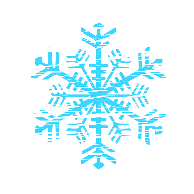 Evaluering av januar: Og plutselig så var januar over og februar står der med blanke ark. Det har blitt mye utetid i januar, både med leik i snøen, gåtur og mange turer i gapahukenVi ønsker å fylle februar med mye glede, leik, humor og gode relasjoner og samspill i leik. Vi har jobbet godt med tema vinter denne måneden. Laget flere tankekart, laget fine vinterbilder, snøballer og snøstjerner. Vi har forsket på snø. Veier snøen vi putter i en pose like mye som vannet når det smelter, som is når det har ligget i fryseren og som vann når den smelter igjen? Er det bare rent vann når vi smelter snøen eller ser vi noe i vannet? Vi har også fulgt med på været hver dag, og skrevet opp hvordan været er, temperatur og om det er snø/is eller bart ute. 2019 og 2020-kullet har hatt ulike samlinger, vi synger, leser bøker og viser eventyr med konkreter. De har også hatt samling med instrumenter. Vi har også jobbet noe med tema vinter med de minste. Vi trekker kort med bilder av ulike vinteraktiviteter, klær og ting som har med vinter å gjøre. Ved å snakke om bildene og repetere begrepene tilegner barna seg nye begreper. De yngste barna koste seg med vannleik en dag. Da fikk de flere store kasser fulle med vann som de kunne leike og utforske leiker og vannet i. Dette syns barna var veldig gøyI slutten av måneden hadde vi pysj/kosedag i barnehagen. Dette syns ungene var stas, vi koste oss med deilig varmmat, film og popcorn. Februar:Denne måneden fortsetter vi med tema vinter med de tre eldste kulla. Vi trekker inn ulike temaer som snø, is, fryse osv i dette arbeidet. Vi bruker verktøyet Grep om begreper. Vi har forming med dette temaet, vi forsker på is, vann og snø. Og vi snakker mye rundt dette temaet. Vi bytter til et nytt tema i midten av måneden, tema fugler. Vi vil jobbe på samme måte med dette temaet som vi har gjort med tema vinter ved å bruke verktøyet Grep om begreper. Vi kommer også til å knytte forming og forskerspire opp mot dette temaet. De yngste fortsetter med de gode samlingene hvor vi «bader» de i begreper, for å styrke språkutviklingen. Vi bruker bildebøker, eventyr med konkreter, synger sanger og vi snakker og ser på konkreter fra språkposen. Vi fortsetter også med tema vinter med de minste. Vi vil også bytte til tema fugler med de minste midt i måneden. Fredag 4. februar markerer vi Samefolkets dag. Vi snakker om Norges urbefolkning, ser på bilder og videoer av hvordan samenes folkedrakt og flagg ser ut, og vi skal høre på joik. Vi skal også få høre en kjent barnesang på samisk. Det er OL i Beijing denne måneden. Vi vil snakke med barna om hva OL er. Vi vil også arrangere vårt eget OL(Kommer det ikke mer snø lager vi et alternativt OL).10. februar blir det frivillig ha med dag. Barna kan ha med seg maks 3 ting. Lekene må være merket med navn og er med på eget ansvar. 25. februar er det karneval i barnehagen. Vi kler oss ut og synger «På karneval vi drar av sted»… Vi koser oss med god mat og «slår katta ut av sekken» .  Nora Kleven jobber torsdag og fredag annenhver uke.MANDAGTIRSDAGONSDAGTORSDAGFREDAG1.SamlingHinderløype for 2019 og 2020-kullet2.Samling3.Samling STK4.SamlingBibliotekSkolegruppeMarkere Samefolkets dag7.Samling STKVi feirer Vilja 3 år😊8.Samling9.Samling10.Samling STKHa med dag11.SamlingBibliotekSkolegruppe14.Barnas OL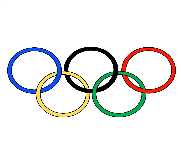 Varmmat15.Samling16.Samling17.Samling STK18.SamlingBibliotekSkolegruppe21.Samling STKVi feirer Marie 6 år😊22.Samling23.Samling24.Samling STKSkolegruppe25.KARNEVAL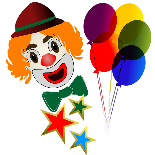 BibliotekVarmmat28.Samling STK